SUOMEN THERAPLAY-YHDISTYS RY    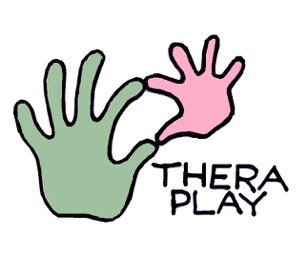 Hakemus peruskurssille 26.8.-30.8.2024Muista liittää hakemukseen koulutustietosi CV:n muodossa. Lähetäthän liitteet PDF-muodossa, ja nimeäthän tiedostot omalla nimelläsi.1. Oma toimenkuva lasten ja perheiden kanssa2. Konkreettiset mahdollisuudet lähteä tekemään Theraplay-hoitoja työparin kanssa